暑假期間交通安全注意事項宣導(一)機車安全：正確配戴安全帽、勿酒後騎車、行車勿以手持方式使用行動電話及勿當低頭族、禁止飆車、不疲勞駕駛、勿無照騎車，並勿將機車借給無適當駕照的人，大型車轉彎半徑大並有視野死角，避免過於靠近行駛於大型車前或併行，以維護生命安全。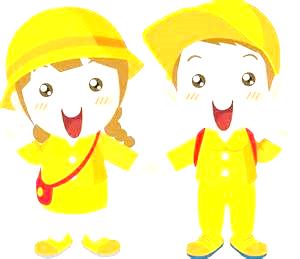 (二)長者（含行人）道路安全：依交通號誌指示或警察之指揮來穿越道路，不任意穿越車道、闖紅燈，不任意跨越護欄、安全島來穿越道路，不侵犯車輛通行的路權，穿著亮色及有反光的衣服、在安全路口通過道路、預留充足的時間，不要跟沒耐性的駕駛人搶道。(三)自行車道路安全：請配帶自行車安全帽，行進間勿以手持方式使用行動電話及勿當低頭族、勿酒後騎車，保持自行車安全設備良好與完整，不可附載坐人、人車共道請禮讓行人優先通行、行人穿越道上不能騎自行車，請下車牽車，依標誌標線號誌指示行駛、依規定兩段式左（右）轉、行駛時，不得爭先、爭道、並行競駛或以其他危險方式駕駛，遵守行車秩序規範。